   УКРАЇНАЧЕРНІВЕЦЬКА ОБЛАСНА ДЕРЖАВНА АДМІНІСТРАЦІЯЧЕРНІВЕЦЬКА ОБЛАСНА ВІЙСЬКОВА АДМІНІСТРАЦІЯДЕПАРТАМЕНТ ОСВІТИ І НАУКИНАКАЗ« 01 » березня 2023 р.                       Чернівці                                          № 57Про запобігання дитячому травматизму під час весняних канікул 2022/2023 н.р.На виконання  Законів України «Про повну загальну середню освіту», «Про правовий режим воєнного стану» (із змінами),   «Положення про організацію роботи з охорони праці та безпеки життєдіяльності учасників освітнього процесу в установах і закладах освіти», затвердженого наказом Міністерства освіти і науки України 26.12.2017 № 1669, зареєстрованим у Міністерстві юстиції України 23.01.2018 за № 100/31552, Порядку розслідування та обліку нещасних випадків невиробничого характеру, затвердженого постановою Кабінету Міністрів України 22.03.2001 № 270 (із змінами), наказу Департаменту освіти і науки обласної державної адміністрації (обласної військової адміністрації) від 31.08.2022 № 172 «Про організацію освітнього процесу у 2022/2023 навчальному році в умовах правового режиму воєнного стану» (зі змінами) та з метою запобігання дитячому травматизму під час проведення весняних канікул 2022/2023 навчального року НАКАЗУЮ:1. Керівникам місцевих органів управління освітою територіальних громад, директорам закладів загальної середньої освіти, які з урахуванням положень частини четвертої статті 10 Закону України «Про повну загальну середню освіту» прийняли рішення щодо  виходу дітей на весняні канікули, забезпечити належні умови для збереження майна  закладів освіти під час весняних  канікул, вжити необхідних заходів щодо підтримання в готовності та експлуатації захисних споруд цивільного захисту, Пунктів незламності (за наявності).	2. Керівникам закладів загальної середньої освіти області, які прийняли рішення про проведення весняних канікул:2.1. Провести позапланові інструктажі зі сторожами, вихователями та черговими в закладах освіти з питань техногенної безпеки та дій персоналу в разі виникнення аварійної ситуації.2.2. Організувати проведення інструктажів для всіх учасників освітнього  процесу з питань безпеки життєдіяльності, в тому числі із застосуванням  технологій дистанційного зв’язку.2.3. Перевірити у закладах освіти наявність та справність первинних засобів пожежогасіння, пожежної сигналізації, телефонного зв’язку тощо.2.4 Довести до педагогічних працівників, батьків алгоритм дій у разі виникнення нещасних випадків із дітьми.	2.5. Забезпечити неухильне виконання законів України «Про дорожній рух», «Про забезпечення санітарного та епідемічного благополуччя населення», інших актів чинного законодавства України у частині проведення відповідної роботи з питань запобігання  дитячому травматизму.2.6. Про всі випадки дитячого травматизму з учнями та вихованцями негайно інформувати Департамент  науки і освіти обласної державної адміністрації (обласної військової адміністрації),  КУ «Навчально-методичний центр якості освіти та координації господарської діяльності навчальних закладів області» за телефонами: (0372) 55-29-66, 55-08-10 та письмово, відповідно  до вимог Табеля термінових та строкових донесень Міністерства освіти і науки України з питань цивільного захисту та безпеки життєдіяльності, затвердженого наказом Міністерства освіти і науки України 11.08.2020 № 1037.3. Наказ розмістити на інформаційних сайтах Департаменту освіти і науки обласної державної адміністрації (обласної військової адміністрації) та Центру якості освіти.4. Контроль за виконанням даного наказу покласти на заступника директора Департаменту – начальника управління ресурсного забезпечення Вадима КОМОВА.Директор  Департаменту                                                     Оксана САКРІЄР  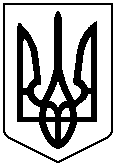 